ПРОЕКТ                                                                   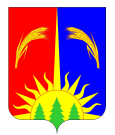 АДМИНИСТРАЦИЯ ЮРЛИНСКОГО МУНИЦИПАЛЬНОГО ОКРУГАПОСТАНОВЛЕНИЕ_____________    	                                                                                                 № ___В соответствии с Федеральным законом от 6 октября 2003 года № 131-ФЗ «Об общих принципах организации местного самоуправления в Российской Федерации», Федеральным законом от 25 декабря 2008 года № 273-ФЗ «О противодействии коррупции» Федеральным законом от 09 февраля 2009 года № 8- ФЗ «Об обеспечении доступа к информации о деятельности государственных органов и органов местного самоуправления», Уставом Юрлинского муниципального района, Бюджетным кодексом Российской Федерации, решением Земского Собрания Юрлинского муниципального района от ___________ № ___ «О бюджете муниципального образования «Юрлинский муниципальный район» на 2020 год и плановый период 2021 и 2022 годов», Администрация Юрлинского муниципального округаПОСТАНОВЛЯЕТ:1. Утвердить прилагаемую муниципальную программу «Совершенствование муниципального управления Юрлинского муниципального округа».2. Настоящее Постановление вступает в силу с 1 января 2020 года, подлежит опубликованию в информационном бюллетене «Вестник Юрлы» и размещению на официальном сайте Юрлинского муниципального округа в сети Интернет.3. Контроль за исполнением муниципальной программы и Плана мероприятий возложить на руководителя аппарата  Администрации Юрлинского муниципального района С.Л.Ванькову.Глава района – глава Администрации района                                                                 Т.М. МоисееваУТВЕРЖДЕНАпостановлением Администрации Юрлинского муниципального округаот _____ № ____МУНИЦИПАЛЬНАЯ ПРОГРАММА«Совершенствование муниципального управления Юрлинского муниципального округа» Паспорт муниципальной программы 1. Характеристика текущего состояния муниципального управления Юрлинского муниципального округа, основные показатели и анализ социальных, финансово-экономическихи прочих рисков реализации муниципальной программыМуниципальное управление в Юрлинском муниципальном округе осуществляется посредством следующих законов и подзаконных актов:Федерального закона от 02.03.2007 № 25-ФЗ «О муниципальной службе в Российской Федерации»;Федерального закона от 25.12.2008 № 273-ФЗ «О противодействии коррупции»;Закона Пермского края от 04.05.2008 №  228-ПК «О муниципальной службе в Пермском крае»;Закона Пермского края от 30.12.2008 № 382-ПК «О противодействии коррупции в Пермском крае»;Указа губернатора Пермского края от 17 августа 2015 г.  № 111 «Об утверждении Концепции кадровой политики 
на государственной гражданской службе Пермского края  и муниципальной службе в Пермском крае»;Уставом Юрлинского муниципального округа.Одним из определяющих факторов темпа социально-экономического развития территории является эффективность деятельности органов местного самоуправления. Поэтому в Юрлинском муниципальном округе проводится работа по созданию комплекса условий для повышения эффективности их деятельности.Создаются инструменты, позволяющие обеспечить совершенствование работы Администрации муниципального округа.Совершенствуется нормативно-правовая база в сфере муниципальной службы.Планируется внедрение современных принципов кадровой политики в системе муниципальной службы.Осуществляются меры по противодействию коррупции.Обеспечивается доступ к информации о деятельности Администрации муниципального округа.Более подробно информация о задачах и планируемых результатах изложена в соответствующих разделах Программы.Важное значение для успешной реализации муниципальной программы имеет прогнозирование возможных рисков, связанных с достижением основной цели, решением задач программы, оценка их масштабов и последствий, а также формирование системы мер по их предотвращению. В рамках реализации подпрограмм Программы могут быть выделены правовые риски ее реализации. Правовые риски связаны с изменением федерального законодательства, длительностью формирования нормативно-правовой базы, необходимой для эффективной реализации подпрограммы. Это может привести к увеличению планируемых сроков или изменению условий реализации мероприятий Программы. Для минимизации воздействия данной группы рисков планируется: на этапе разработки проектов документов привлекать к их обсуждению основные заинтересованные стороны, которые впоследствии должны принять участие в их согласовании; проводить мониторинг планируемых изменений в федеральном законодательстве. Финансовые риски не прогнозируются. 2. Приоритеты в сфере муниципального управленияПриоритетом муниципальной политики в сфере реализации Программы является дальнейшее совершенствование муниципального управления, развитие муниципальной службы, информационной открытости и доступности деятельности Администрации муниципального округа. 3. Описание основных целей и задач муниципальной программыЦелью настоящей Программы является повышение эффективности муниципального управления в Юрлинском муниципальном округе.Для достижения цели необходимо реализовать ряд ключевых задач:а) Развитие и организация муниципального управления в Администрации Юрлинского муниципального округаб) Формирование высокопрофессионального кадрового состава.в) Профилактика коррупционных и иных правонарушений на муниципальной службе 4. Сроки и этапы реализации муниципальной программыПрограмма рассчитана на период с 2020 по 2022 год.Программа не имеет строгой разбивки на этапы, мероприятия реализуются на протяжении всего срока реализации Программы.5. Перечень мероприятий муниципальной программы Юрлинского муниципального округа6. Перечень целевых показателей муниципальной программыЮрлинского муниципального района7.  Финансовое обеспечение реализации муниципальной программы Юрлинского муниципального округа за счет всех источников финансирования8. Методика оценки эффективности муниципальной программыОценка эффективности выполнения Программы проводится для обеспечения ответственного исполнителя Программы оперативной информацией о ходе и промежуточных результатах выполнения мероприятий Программы, подпрограмм и решения задач и реализации целей Программы.Ответственный исполнитель Программы использует результаты оценки эффективности ее выполнения при принятии решений:о корректировке плана реализации Программы на текущий год;о формировании плана реализации Программы на очередной год;о подготовке предложений по корректировке Программы в случае выявления факторов, существенно влияющих на ход реализации Программы.Оценка эффективности осуществляется следующими способами:анализ текущего состояния сферы реализации Программы на основе достигнутых результатов;оценка хода и результатов реализации Программы.Методика оценки эффективности Программы учитывает необходимость проведения оценок:1. Степени достижения целей и решения задач Программы (подпрограммы).Степень достижения целей и задач Программы (подпрограммы) – определяется путем сопоставления фактически достигнутых значений целевых показателей (индикаторов) Программы и подпрограмм, включенных в ее состав, и их плановых значений по формуле:СДЦ = (СДП 1 + СДП 2 + СДП N) / N,где 	СДЦ – степень достижения целей (решения задач);	СДП – степень достижения целевого показателя (индикатора) Программы (подпрограммы);	N – количество целевых показателей (индикаторов) Программы (подпрограммы).Степень достижения целевого показателя (индикатора) муниципальной программы рассчитывается по формуле:а) для целевых показателей (индикаторов), желаемой тенденцией развития которых является рост значений:СДП = ЗФ / ЗП,где 	ЗФ – фактическое значение целевого показателя Программы;	ЗП – плановое значение целевого показателя (индикатора) Программы;б) для целевых показателей (индикаторов), желаемой тенденцией развития которых является снижение значений:СДП = ЗП / ЗФ.2. Степени соответствия запланированному уровню затрат и эффективности использования средств бюджета муниципального района и иных источников ресурсного обеспечения муниципальной программы.Степень соответствия запланированному уровню затрат и эффективности использования средств бюджета муниципального района и иных источников ресурсного обеспечения муниципальной программы – определяется путем сопоставления плановых и фактических объемов финансирования мероприятий муниципальной программы по формуле:УФ = ФФ / ФП,где 	УФ – уровень финансирования реализации мероприятий муниципальной программы;ФФ – фактический объем финансовых ресурсов, направленных на реализацию мероприятий муниципальной программы;ФП – плановый объем финансовых ресурсов на соответствующий отчетный период.3. Степени реализации основных мероприятий муниципальной программы.  	Степень реализации мероприятий оценивается для каждой муниципальной программы (подпрограммы) как доля мероприятий муниципальной программы, выполненных в полном объеме, к общему количеству мероприятий по следующей формуле: К1 пп= Мв / М, где: К1 пп - степень реализации мероприятий; Мв - количество мероприятий, выполненных в полном объеме, из числа мероприятий, запланированных к реализации в отчетном году; М - общее количество мероприятий, запланированных к реализации в отчетном году. 	Мероприятие может считаться выполненным в полном объеме при достижении следующих результатов: 	- мероприятие, результаты которого оцениваются на основании числовых (в абсолютных или относительных величинах) значений показателей (непосредственных результатов), считается выполненным в полном объеме, если фактически достигнутое значение показателя (непосредственного результата) составляет не менее 95% от запланированного и не хуже чем значение показателя (непосредственного результата), достигнутое в году, предшествующем отчетному, с учетом корректировки объемов финансирования по мероприятию. В том случае, когда для описания результатов реализации мероприятия используется несколько показателей (непосредственных результатов), для оценки степени реализации мероприятия используется среднее арифметическое значение отношений фактических значений показателей к запланированным значениям, выраженное в процентах.	4. Итоговая формула расчета эффективности реализации муниципальной программы:ЭМП = СДЦ х УФВывод об эффективности (неэффективности) реализации муниципальной программы определяется на основании следующих критериев:Если реализация программы не отвечает приведенным выше критериям, уровень эффективности ее реализации признается неудовлетворительным.Настоящая методика подразумевает необходимость проведения оценки эффективности Программы в течение срока ее реализации не реже одного раза в год.Ответственный исполнитель Программы Администрации Юрлинского муниципального округа Администрации Юрлинского муниципального округа Администрации Юрлинского муниципального округа Администрации Юрлинского муниципального округа Администрации Юрлинского муниципального округа Администрации Юрлинского муниципального округа Администрации Юрлинского муниципального округа Администрации Юрлинского муниципального округа Администрации Юрлинского муниципального округа Администрации Юрлинского муниципального округаСоисполнители программыСтруктурные подразделения Администрации Юрлинского муниципального округаСтруктурные подразделения Администрации Юрлинского муниципального округаСтруктурные подразделения Администрации Юрлинского муниципального округаСтруктурные подразделения Администрации Юрлинского муниципального округаСтруктурные подразделения Администрации Юрлинского муниципального округаСтруктурные подразделения Администрации Юрлинского муниципального округаСтруктурные подразделения Администрации Юрлинского муниципального округаСтруктурные подразделения Администрации Юрлинского муниципального округаСтруктурные подразделения Администрации Юрлинского муниципального округаСтруктурные подразделения Администрации Юрлинского муниципального округаУчастники программыСтруктурные подразделения Администрации Юрлинского муниципального округаСтруктурные подразделения Администрации Юрлинского муниципального округаСтруктурные подразделения Администрации Юрлинского муниципального округаСтруктурные подразделения Администрации Юрлинского муниципального округаСтруктурные подразделения Администрации Юрлинского муниципального округаСтруктурные подразделения Администрации Юрлинского муниципального округаСтруктурные подразделения Администрации Юрлинского муниципального округаСтруктурные подразделения Администрации Юрлинского муниципального округаСтруктурные подразделения Администрации Юрлинского муниципального округаСтруктурные подразделения Администрации Юрлинского муниципального округаПодпрограммы программыОтсутствуютОтсутствуютОтсутствуютОтсутствуютОтсутствуютОтсутствуютОтсутствуютОтсутствуютОтсутствуютОтсутствуютПрограммно-целевые инструменты программыОтсутствуютОтсутствуютОтсутствуютОтсутствуютОтсутствуютОтсутствуютОтсутствуютОтсутствуютОтсутствуютОтсутствуютЦели программыПовышение эффективности муниципального управления в Юрлинском муниципальном округеПовышение эффективности муниципального управления в Юрлинском муниципальном округеПовышение эффективности муниципального управления в Юрлинском муниципальном округеПовышение эффективности муниципального управления в Юрлинском муниципальном округеПовышение эффективности муниципального управления в Юрлинском муниципальном округеПовышение эффективности муниципального управления в Юрлинском муниципальном округеПовышение эффективности муниципального управления в Юрлинском муниципальном округеПовышение эффективности муниципального управления в Юрлинском муниципальном округеПовышение эффективности муниципального управления в Юрлинском муниципальном округеПовышение эффективности муниципального управления в Юрлинском муниципальном округеЗадачи Программы1. Развитие и организация муниципального управления в Администрации Юрлинского  муниципального округа2. Формирование высокопрофессионального кадрового состава3. Профилактика коррупционных и иных правонарушений на муниципальной службе1. Развитие и организация муниципального управления в Администрации Юрлинского  муниципального округа2. Формирование высокопрофессионального кадрового состава3. Профилактика коррупционных и иных правонарушений на муниципальной службе1. Развитие и организация муниципального управления в Администрации Юрлинского  муниципального округа2. Формирование высокопрофессионального кадрового состава3. Профилактика коррупционных и иных правонарушений на муниципальной службе1. Развитие и организация муниципального управления в Администрации Юрлинского  муниципального округа2. Формирование высокопрофессионального кадрового состава3. Профилактика коррупционных и иных правонарушений на муниципальной службе1. Развитие и организация муниципального управления в Администрации Юрлинского  муниципального округа2. Формирование высокопрофессионального кадрового состава3. Профилактика коррупционных и иных правонарушений на муниципальной службе1. Развитие и организация муниципального управления в Администрации Юрлинского  муниципального округа2. Формирование высокопрофессионального кадрового состава3. Профилактика коррупционных и иных правонарушений на муниципальной службе1. Развитие и организация муниципального управления в Администрации Юрлинского  муниципального округа2. Формирование высокопрофессионального кадрового состава3. Профилактика коррупционных и иных правонарушений на муниципальной службе1. Развитие и организация муниципального управления в Администрации Юрлинского  муниципального округа2. Формирование высокопрофессионального кадрового состава3. Профилактика коррупционных и иных правонарушений на муниципальной службе1. Развитие и организация муниципального управления в Администрации Юрлинского  муниципального округа2. Формирование высокопрофессионального кадрового состава3. Профилактика коррупционных и иных правонарушений на муниципальной службе1. Развитие и организация муниципального управления в Администрации Юрлинского  муниципального округа2. Формирование высокопрофессионального кадрового состава3. Профилактика коррупционных и иных правонарушений на муниципальной службеОжидаемые результаты реализации Программы1. Эффективное муниципальное управление в Администрации Юрлинского муниципального округа2. Эффективное и своевременное финансирование расходов на содержание Администрации Юрлинского муниципального округа.3. Повышение профессионального уровня муниципальных служащих4. Организация профилактики коррупционных и иных правонарушений на муниципальной службе1. Эффективное муниципальное управление в Администрации Юрлинского муниципального округа2. Эффективное и своевременное финансирование расходов на содержание Администрации Юрлинского муниципального округа.3. Повышение профессионального уровня муниципальных служащих4. Организация профилактики коррупционных и иных правонарушений на муниципальной службе1. Эффективное муниципальное управление в Администрации Юрлинского муниципального округа2. Эффективное и своевременное финансирование расходов на содержание Администрации Юрлинского муниципального округа.3. Повышение профессионального уровня муниципальных служащих4. Организация профилактики коррупционных и иных правонарушений на муниципальной службе1. Эффективное муниципальное управление в Администрации Юрлинского муниципального округа2. Эффективное и своевременное финансирование расходов на содержание Администрации Юрлинского муниципального округа.3. Повышение профессионального уровня муниципальных служащих4. Организация профилактики коррупционных и иных правонарушений на муниципальной службе1. Эффективное муниципальное управление в Администрации Юрлинского муниципального округа2. Эффективное и своевременное финансирование расходов на содержание Администрации Юрлинского муниципального округа.3. Повышение профессионального уровня муниципальных служащих4. Организация профилактики коррупционных и иных правонарушений на муниципальной службе1. Эффективное муниципальное управление в Администрации Юрлинского муниципального округа2. Эффективное и своевременное финансирование расходов на содержание Администрации Юрлинского муниципального округа.3. Повышение профессионального уровня муниципальных служащих4. Организация профилактики коррупционных и иных правонарушений на муниципальной службе1. Эффективное муниципальное управление в Администрации Юрлинского муниципального округа2. Эффективное и своевременное финансирование расходов на содержание Администрации Юрлинского муниципального округа.3. Повышение профессионального уровня муниципальных служащих4. Организация профилактики коррупционных и иных правонарушений на муниципальной службе1. Эффективное муниципальное управление в Администрации Юрлинского муниципального округа2. Эффективное и своевременное финансирование расходов на содержание Администрации Юрлинского муниципального округа.3. Повышение профессионального уровня муниципальных служащих4. Организация профилактики коррупционных и иных правонарушений на муниципальной службе1. Эффективное муниципальное управление в Администрации Юрлинского муниципального округа2. Эффективное и своевременное финансирование расходов на содержание Администрации Юрлинского муниципального округа.3. Повышение профессионального уровня муниципальных служащих4. Организация профилактики коррупционных и иных правонарушений на муниципальной службе1. Эффективное муниципальное управление в Администрации Юрлинского муниципального округа2. Эффективное и своевременное финансирование расходов на содержание Администрации Юрлинского муниципального округа.3. Повышение профессионального уровня муниципальных служащих4. Организация профилактики коррупционных и иных правонарушений на муниципальной службеСроки и этапы реализации ПрограммыПрограмма рассчитана на период с 2020 по 2022 годыПрограмма рассчитана на период с 2020 по 2022 годыПрограмма рассчитана на период с 2020 по 2022 годыПрограмма рассчитана на период с 2020 по 2022 годыПрограмма рассчитана на период с 2020 по 2022 годыПрограмма рассчитана на период с 2020 по 2022 годыПрограмма рассчитана на период с 2020 по 2022 годыПрограмма рассчитана на период с 2020 по 2022 годыПрограмма рассчитана на период с 2020 по 2022 годыПрограмма рассчитана на период с 2020 по 2022 годыЦелевые показатели программы№ п/пНаименование показателяНаименование показателяНаименование показателяЕд. изм.Ед. изм.Плановое значение целевого показателяПлановое значение целевого показателяПлановое значение целевого показателяПлановое значение целевого показателяЦелевые показатели программы№ п/пНаименование показателяНаименование показателяНаименование показателяЕд. изм.Ед. изм.2020 2021 2021 2022 Целевые показатели программы1Процент освоения  денежных средств, выделенных из бюджета Юрлинского муниципального района на содержание главы муниципального районаПроцент освоения  денежных средств, выделенных из бюджета Юрлинского муниципального района на содержание главы муниципального районаПроцент освоения  денежных средств, выделенных из бюджета Юрлинского муниципального района на содержание главы муниципального района%%100100100100Целевые показатели программы2Процент освоения  денежных средств, выделенных из бюджета Юрлинского муниципального района на содержание Администрации муниципального районаПроцент освоения  денежных средств, выделенных из бюджета Юрлинского муниципального района на содержание Администрации муниципального районаПроцент освоения  денежных средств, выделенных из бюджета Юрлинского муниципального района на содержание Администрации муниципального района%%100100100100Целевые показатели программы3Процент освоения  денежных средств, выделенных из бюджета Пермского края на выполнение отдельных государственных полномочийПроцент освоения  денежных средств, выделенных из бюджета Пермского края на выполнение отдельных государственных полномочийПроцент освоения  денежных средств, выделенных из бюджета Пермского края на выполнение отдельных государственных полномочий%%100100100100Целевые показатели программы4Количество должностных лиц прошедших повышение квалификации, профессиональную переподготовку Количество должностных лиц прошедших повышение квалификации, профессиональную переподготовку Количество должностных лиц прошедших повышение квалификации, профессиональную переподготовку чел.чел.4444Целевые показатели программы5Доля муниципальных служащих, допустивших нарушения законодательства об ограничениях и запретах, требованиях о предотвращении или об урегулировании конфликта интересов, иных обязанностей, установленных в целях противодействия коррупции, выявленных кадровыми работниками органов местного самоуправления муниципального района или контрольно-надзорными органами, от общего числа муниципальных служащихДоля муниципальных служащих, допустивших нарушения законодательства об ограничениях и запретах, требованиях о предотвращении или об урегулировании конфликта интересов, иных обязанностей, установленных в целях противодействия коррупции, выявленных кадровыми работниками органов местного самоуправления муниципального района или контрольно-надзорными органами, от общего числа муниципальных служащихДоля муниципальных служащих, допустивших нарушения законодательства об ограничениях и запретах, требованиях о предотвращении или об урегулировании конфликта интересов, иных обязанностей, установленных в целях противодействия коррупции, выявленных кадровыми работниками органов местного самоуправления муниципального района или контрольно-надзорными органами, от общего числа муниципальных служащих%%0000Объемы и источники финансирования программыИсточники финансированияИсточники финансированияРасходы (тыс. руб.)Расходы (тыс. руб.)Расходы (тыс. руб.)Расходы (тыс. руб.)Расходы (тыс. руб.)Расходы (тыс. руб.)Расходы (тыс. руб.)Расходы (тыс. руб.)Объемы и источники финансирования программыИсточники финансированияИсточники финансирования2020 год2021 год2021 год2022 год2022 год2022 годИтогоИтогоОбъемы и источники финансирования программыВсего, в том числе:Всего, в том числе:16 927,2 17 006,617 006,6 17 006,6 17 006,6 17 006,650 940,4 50 940,4 Объемы и источники финансирования программыБюджет муниципального образованияБюджет муниципального образования15 121,6 15 121,615 121,615 121,615 121,615 121,645 364,845 364,8Объемы и источники финансирования программыКраевой бюджетКраевой бюджет 1 805,61 885,0 1 885,0 1 885,0 1 885,0 1 885,0 5 575,6 5 575,6 Объемы и источники финансирования программыФедеральный бюджетФедеральный бюджет0,000,000,000,000,000,0000N п/пНаименование основного мероприятия, мероприятийОтветственный исполнитель, соисполнители, участникиСрокСрокОжидаемый непосредственный результат (краткое описание)N п/пНаименование основного мероприятия, мероприятийОтветственный исполнитель, соисполнители, участникиначала реализацииокончания реализацииОжидаемый непосредственный результат (краткое описание)123456 Основное мероприятие 1.   «Обеспечение деятельности органов местного самоуправления» Основное мероприятие 1.   «Обеспечение деятельности органов местного самоуправления» Основное мероприятие 1.   «Обеспечение деятельности органов местного самоуправления» Основное мероприятие 1.   «Обеспечение деятельности органов местного самоуправления» Основное мероприятие 1.   «Обеспечение деятельности органов местного самоуправления» Основное мероприятие 1.   «Обеспечение деятельности органов местного самоуправления»1Мероприятие 1Глава Юрлинского муниципального округаРуководитель аппарата20202022Обеспечение деятельности главы муниципального округа2Мероприятие 2Содержание  органов местного самоуправленияРуководитель аппарата20202022Обеспечение деятельности Администрации муниципального округа3Мероприятие 3Обеспечение хранения, комплектования, учета и использования документов государственной части документов архивного фонда Пермского краяЗаведующий архивным отделом20202022Обеспечение деятельности Администрации муниципального округа4Мероприятие 4Составление протоколов об административных правонарушенияхВедущий специалист отдела по социальному и экономическому развитию20202022Обеспечение деятельности Администрации муниципального округа5Мероприятие 5Осуществление полномочий по созданию и организации деятельности административных комиссийВедущий специалист отдела по социальному и экономическому развитию  20202022Обеспечение деятельности Администрации муниципального округа6Мероприятие 6Образование комиссий по делам несовершеннолетних и защите их прав и организация их деятельности Заведующий отделом по обеспечению деятельности КДН и ЗП20202022Обеспечение деятельности Администрации муниципального округа7Мероприятие 7Организация осуществления государственных полномочий по обеспечению жилыми помещениями детей-сирот и детей, оставшихся без попечения родителей, лиц из числа детей-сирот и детей, оставшихся без попечения родителейГлавный специалист отдела по социальному и экономическому развитию 20202022Обеспечение деятельности администрации муниципального округа8Мероприятие 8Осуществление полномочий по регулированию тарифов на перевозки пассажиров и багажа автомобильным и городским электрическим транспортом на муниципальных маршрутах регулярных перевозок Ведущий специалист отдела по архитектуре, строительству и дорожному хозяйству20202022Обеспечение деятельности Администрации муниципального округа9 Мероприятие 9Администрирование отдельных государственных полномочий по поддержке сельскохозяйственного производстваГлавный специалист по сельскому хозяйству отдела по социальному и экономическому развитию  20202022Обеспечение деятельности Администрации муниципального округаОсновное мероприятие 2."Информирование населения о деятельности органов местного самоуправления и организация межмуниципального взаимодействия"Основное мероприятие 2."Информирование населения о деятельности органов местного самоуправления и организация межмуниципального взаимодействия"Основное мероприятие 2."Информирование населения о деятельности органов местного самоуправления и организация межмуниципального взаимодействия"Основное мероприятие 2."Информирование населения о деятельности органов местного самоуправления и организация межмуниципального взаимодействия"Основное мероприятие 2."Информирование населения о деятельности органов местного самоуправления и организация межмуниципального взаимодействия"Основное мероприятие 2."Информирование населения о деятельности органов местного самоуправления и организация межмуниципального взаимодействия"1 Мероприятие 1Расходы на опубликование нормативно-правовых актовРуководитель аппарата 20202022Обеспечение деятельности Администрации муниципального района2 Мероприятие 2Расходы на уплату членских взносовРуководитель аппарата   20202022Обеспечение представительства администрации муниципального района в Совете муниципальных образований Пермского краяОсновное мероприятие 3 "Организация мероприятий по начислению и выплате пенсий за выслугу лет"Основное мероприятие 3 "Организация мероприятий по начислению и выплате пенсий за выслугу лет"Основное мероприятие 3 "Организация мероприятий по начислению и выплате пенсий за выслугу лет"Основное мероприятие 3 "Организация мероприятий по начислению и выплате пенсий за выслугу лет"Основное мероприятие 3 "Организация мероприятий по начислению и выплате пенсий за выслугу лет"Основное мероприятие 3 "Организация мероприятий по начислению и выплате пенсий за выслугу лет"1Мероприятие  1Пенсии за выслугу лет лицам, замещающим муниципальные должности муниципального образования, муниципальным служащим  Руководитель аппарата 20202022 Выплата пенсии за выслугу лет лицам, замещавшим муниципальные должности и должности муниципальной службы в органах местного самоуправления Юрлинского муниципального районаОсновное мероприятие  4 «Развитие муниципальной службы Администрации Юрлинского муниципального района»Основное мероприятие  4 «Развитие муниципальной службы Администрации Юрлинского муниципального района»Основное мероприятие  4 «Развитие муниципальной службы Администрации Юрлинского муниципального района»Основное мероприятие  4 «Развитие муниципальной службы Администрации Юрлинского муниципального района»Основное мероприятие  4 «Развитие муниципальной службы Администрации Юрлинского муниципального района»Основное мероприятие  4 «Развитие муниципальной службы Администрации Юрлинского муниципального района»1Мероприятие 1.Мероприятия по развитию муниципальной службыРуководитель аппарата администрации20202022Создание условий для профессионального развития и подготовки кадров муниципальной службы1.1Мероприятие 1.1Совершенствование муниципальной  правовой базы по вопросам муниципальной службыРуководитель аппарата Администрации20202022Соответствие правовых актов администрации действующему законодательству1.2Мероприятие 1.2Профессиональное развитие (повышение квалификации, профессиональная переподготовка, обучение на семинарах и т.п.) муниципальных служащихРуководитель аппарата Администрации20202022Повышен профессиональный уровень муниципальных служащих, привлечение на муниципальную службу более квалифицированных специалистов2Мероприятие 2.Реализация и развитие механизмов противодействия коррупции в сфере муниципальной службы Администрация муниципального района20202022Обеспечение профилактических мер в сфере коррупционных правонарушений при прохождении муниципальной службы, обеспечение открытости муниципальной службы, ее доступности общественному контролю2.1Мероприятие 2.1.Реализация мер по предотвращению конфликта интересов, по соблюдению запретов и ограничений на муниципальной службеРуководитель аппарата Администрации20202022Предотвращение причин и минимизация последствий коррупционных правонарушений2.2Мероприятие 2.2.Организация системы контроля за расходами муниципальных служащихРуководитель аппарата Администрации20202022Достижение предоставления полной и достоверной информации2.3Мероприятие 2.3.Организация представления муниципальными служащими, лицами, претендующими на замещение муниципальных должностей, сведений о доходах, публикация и проверка сведений о доходахРуководитель аппарата Администрации20202022Достижение предоставления полной и достоверной информацииN п/пНаименование показателяЕдиница измеренияГРБСЗначения показателейЗначения показателейЗначения показателейНаименование программных мероприятийN п/пНаименование показателяЕдиница измеренияГРБС20202010202112346789Муниципальная программа «Муниципальное управление»Муниципальная программа «Муниципальное управление»Муниципальная программа «Муниципальное управление»Муниципальная программа «Муниципальное управление»Муниципальная программа «Муниципальное управление»Муниципальная программа «Муниципальное управление»Муниципальная программа «Муниципальное управление»Муниципальная программа «Муниципальное управление»Основное мероприятие 1 «Обеспечение деятельности органов местного самоуправления»Основное мероприятие 1 «Обеспечение деятельности органов местного самоуправления»Основное мероприятие 1 «Обеспечение деятельности органов местного самоуправления»Основное мероприятие 1 «Обеспечение деятельности органов местного самоуправления»Основное мероприятие 1 «Обеспечение деятельности органов местного самоуправления»Основное мероприятие 1 «Обеспечение деятельности органов местного самоуправления»Основное мероприятие 1 «Обеспечение деятельности органов местного самоуправления»Основное мероприятие 1 «Обеспечение деятельности органов местного самоуправления»1Процент освоения  денежных средств, выделенных из бюджета Юрлинского муниципального района на содержание главы муниципального округа%100100100Содержание главы муниципального округа2Процент освоения  денежных средств, выделенных из бюджета Юрлинского муниципального округа на содержание органов местного самоуправления%100100100Содержание аппарата администрации3Процент освоения  денежных средств, выделенных из бюджета Пермского края на выполнение отдельных государственных полномочий%100100100Выполнение отдельных государственных полномочийОсновное мероприятие 2."Информирование населения о деятельности органов местного самоуправления и организация межмуниципального взаимодействия"Основное мероприятие 2."Информирование населения о деятельности органов местного самоуправления и организация межмуниципального взаимодействия"Основное мероприятие 2."Информирование населения о деятельности органов местного самоуправления и организация межмуниципального взаимодействия"Основное мероприятие 2."Информирование населения о деятельности органов местного самоуправления и организация межмуниципального взаимодействия"Основное мероприятие 2."Информирование населения о деятельности органов местного самоуправления и организация межмуниципального взаимодействия"Основное мероприятие 2."Информирование населения о деятельности органов местного самоуправления и организация межмуниципального взаимодействия"Основное мероприятие 2."Информирование населения о деятельности органов местного самоуправления и организация межмуниципального взаимодействия"Основное мероприятие 2."Информирование населения о деятельности органов местного самоуправления и организация межмуниципального взаимодействия"1Доля опубликованных в сети Интернет на официальном сайте нормативных правовых актов к общему числу изданных нормативных правовых актов%100100100Обеспечение деятельности Администрации муниципального округа2Доля фактически опубликованных в информационном бюллетене «Вестник Юрлы» нормативных правовых актов от общего количества изданных%100100100Обеспечение деятельности Администрации муниципального округаОсновное мероприятие 3 "Организация мероприятий по начислению и выплате пенсий за выслугу лет"Основное мероприятие 3 "Организация мероприятий по начислению и выплате пенсий за выслугу лет"Основное мероприятие 3 "Организация мероприятий по начислению и выплате пенсий за выслугу лет"Основное мероприятие 3 "Организация мероприятий по начислению и выплате пенсий за выслугу лет"Основное мероприятие 3 "Организация мероприятий по начислению и выплате пенсий за выслугу лет"Основное мероприятие 3 "Организация мероприятий по начислению и выплате пенсий за выслугу лет"Основное мероприятие 3 "Организация мероприятий по начислению и выплате пенсий за выслугу лет"Основное мероприятие 3 "Организация мероприятий по начислению и выплате пенсий за выслугу лет"1Процент освоения  денежных средств, выделенных из бюджета Юрлинского муниципального округа на выплату пенсий за выслугу лет%100100100Выплата пенсии за выслугу лет лицам, замещавшим муниципальные должности и должности муниципальной службы в органах местного самоуправления Юрлинского муниципального округаОсновное мероприятие 4 «Развитие муниципальной службы Администрации Юрлинского муниципального округа»Основное мероприятие 4 «Развитие муниципальной службы Администрации Юрлинского муниципального округа»Основное мероприятие 4 «Развитие муниципальной службы Администрации Юрлинского муниципального округа»Основное мероприятие 4 «Развитие муниципальной службы Администрации Юрлинского муниципального округа»Основное мероприятие 4 «Развитие муниципальной службы Администрации Юрлинского муниципального округа»Основное мероприятие 4 «Развитие муниципальной службы Администрации Юрлинского муниципального округа»Основное мероприятие 4 «Развитие муниципальной службы Администрации Юрлинского муниципального округа»Основное мероприятие 4 «Развитие муниципальной службы Администрации Юрлинского муниципального округа»1Количество обоснованных претензий со стороны контрольно-надзорных органов в части приведения правовых актов о муниципальной службе и о противодействии коррупции в сфере муниципальной службы в соответствие с действующим законодательством%000Мероприятия по развитию муниципальной службы2Количество должностных лиц прошедших повышение квалификации, профессиональную переподготовку Чел.444Мероприятия по развитию муниципальной службы3Доля муниципальных служащих, допустивших нарушения законодательства об ограничениях и запретах, требованиях о предотвращении или об урегулировании конфликта интересов, иных обязанностей, установленных в целях противодействия коррупции, выявленных кадровыми работниками органов местного самоуправления муниципального района или контрольно-надзорными органами, от общего числа муниципальных служащих%000Реализация и развитие механизмов противодействия коррупции в сфере муниципальной службы № п/пНаименование муниципальной программы, подпрограммы, основного мероприятия, мероприятияОтветственный исполнитель, соисполнители, участники Код бюджетной классификацииКод бюджетной классификацииКод бюджетной классификацииКод бюджетной классификацииРасходы, тыс.руб.Расходы, тыс.руб.Расходы, тыс.руб.Расходы, тыс.руб.Расходы, тыс.руб.Расходы, тыс.руб.Расходы, тыс.руб.Расходы, тыс.руб.Расходы, тыс.руб.№ п/пНаименование муниципальной программы, подпрограммы, основного мероприятия, мероприятияОтветственный исполнитель, соисполнители, участники Код бюджетной классификацииКод бюджетной классификацииКод бюджетной классификацииКод бюджетной классификации202020202020202120212021202220222022№ п/пНаименование муниципальной программы, подпрограммы, основного мероприятия, мероприятияОтветственный исполнитель, соисполнители, участники ГРБСРзПрЦСРКВРвсегокбмбвсегокбмбвсегокбмбМуниципальная программа "Совершенствование муниципального управления Юрлинского муниципального округа"Администрация Юрлинского муниципального округа903010010 0 00 0000016927,201805,6015121,6017006,601885,0015121,6017006,601885,0015121,601.Основное мероприятие "Обеспечение деятельности органов местного самоуправления"10 0  01 0000014499,201805,6012693,6014578,601885,0012693,6014578,601885,0012693,601.1.Глава Юрлинского муниципального округа10 0 01 000101409,801409,801409,801409,801409,801409,801.2.Содержание органов местного самоуправления10 0 01 0005011004,7011004,7011004,7011004,7011004,7011004,701.3.Обеспечение хранения, комплектования, учета и использования документов государственной части документов архивного фонда Пермского краяЗаведующий архивным отделом10 0 01 2К080190,60190,60190,60190,60190,601.4.Составление протоколов об административных правонарушенияхВедущий специалист отдела по социальному и экономическому развитию10 0 01 2П0401,701,701,701,701,701,701.5.Образование комиссий по делам несовершеннолетних и защите их прав и организация их деятельностиЗаведующий отделом по обеспечению деятельности КДН и ЗП10 0 01 2С0501348,001348,001348,001348,001348,001 348,001.6.Организация осуществления государственных полномочий по обеспечению жилыми помещениями детей-сирот и детей, оставшихся без попечения родителей, лиц из числа детей-сирот и детей, оставшихся без попечения родителейГлавный специалист отдела по социальному и экономическому развитию10 0 01 2С09079,4079,40158,80158,80158,80158,801.7.Осуществление полномочий по регулированию тарифов на перевозки пассажиров и багажа автомобильным и городским электрическим транспортом на муниципальных маршрутах регулярных перевозокВедущий специалист  отдела по архитектуре, строительству и дорожному хозяйству10 0 01 2Т06015,0015,0015,0015,0015,0015,001.8.Администрирование отдельных государственных полномочий по поддержке сельскохозяйственного производстваГлавный специалист по сельскому хозяйству отдела по социальному и экономическому развитию10 0 01 2У110450,00170,9 279,1450,00170,9 279,1450,00170,9279,1 2.Основное мероприятие "Информирование населения о деятельности органов местного самоуправления и организация межмуниципального взаимодействия"10 0 02 00000546,000,00546,00546,000,00546,00546,000,00546,002.1.Расходы на опубликование нормативно-правовых актовРуководитель аппарата Администрации10 0 02 А0010306,00306,00306,00306,00306,00306,002.2.Расходы на уплату членских взносовРуководитель аппарата Администрации 10 0 02 А0020240,00240,00240,00240,00240,00240,003.Основное мероприятие "Организация мероприятий по начислению и выплате пенсий за выслугу лет"10 0 03 00000  1882,000,00 1882,00 1882,000,001882,001882,000,001882,003.1.Пенсии за выслугу лет лицам, замещающим муниципальные должности муниципального образования, муниципальным служащим10 0 03 А0030 1882,001882,00 1882,001882,01882,00 1882,004.Основное мероприятие "Развитие муниципальной службы администрации Юрлинского муниципального района"10 0 04 000000,000,000,000,000,000,000,000,000,004.1.Мероприятия по развитию муниципальной службыРуководитель аппарата Администрации10 0 04 А00400,000,000,004.2.Реализация и развитие механизмов противодействия коррупции в сфере муниципальной службыРуководитель аппаратаАдминистрации10 0 04 А00500,000,000,00Вывод об эффективности реализации ПрограммыКритерий оценки эффективностиНеудовлетворительный уровень эффективностименее 0,5Удовлетворительный уровень эффективности От 0,5 до 0,8Высокий уровень эффективностиболее 0,8